Об утверждении правил аккредитации журналистов средств массовой информации при администрации города Канаш Чувашской РеспубликиВ соответствии со статьей 48 Закона Российской Федерации от 27 декабря 1991 г. № 2124-I «О средствах массовой информации», Администрация города Канаш Чувашской Республики постановляет:1. Утвердить прилагаемые правила аккредитации журналистов средств массовой информации при администрации города Канаш Чувашской Республики.2. Отделу информатизации разместить настоящее постановление в информационно-телекоммуникационной сети Интернет на официальном сайте администрации города Канаш.3. Контроль за исполнением настоящего постановления возложить на пресс-секретаря главы администрации города Канаш Ищенко О.В.4. Настоящее постановление вступает в силу после его официального опубликования.Глава города                                                                                                   В.Н. МихайловУтвержденыпостановлением администрации города Канаш Чувашской Республики                от ___________№_______Правилааккредитации журналистов средств массовой информации при администрации города Канаш Чувашской РеспубликиI. Общие положения1.1. Аккредитация журналистов средств массовой информации (далее также соответственно – журналист, СМИ) при администрации города Канаш Чувашской Республики осуществляется пресс – секретарем главы администрации города Канаш Чувашской Республики в целях:1) обеспечения полного и оперативного информирования населения о деятельности главы города Канаш и администрации города Канаш Чувашской Республики;2) обеспечения журналистов объективной информацией о деятельности главы города Канаш Чувашской Республики и администрации города Канаш Чувашской Республики.Аккредитация журналистов при администрации города Канаш Чувашской Республики осуществляется в соответствии с Законом Российской Федерации от 27 декабря 1991 г. № 2124-I «О средствах массовой информации» (далее – Закон Российской Федерации), а также настоящими Правилами и распространяется на мероприятия, проводимые в очном режиме или в режиме видеоконференцсвязи с использованием программно-технических комплексов.1.2. Аккредитация предоставляется журналистам редакций СМИ, зарегистрированных в соответствии со статьей 8 Закона Российской Федерации, имеющим задание от своих редакций по освещению деятельности главы города Канаш Чувашской Республики и администрации города Канаш Чувашской Республики.Технические специалисты, сопровождающие аккредитованных журналистов, имеют право вносить и выносить звукозаписывающую, съемочную и осветительную аппаратуру в помещение, в котором проводится мероприятие с участием главы города Канаш Чувашской Республики и администрации города Канаш Чувашской Республики (далее – также мероприятие).II. Виды аккредитации2.1. Журналисты вправе оформить как постоянную, так и разовую аккредитацию.2.2. Постоянная аккредитация при администрации города Канаш Чувашской Республики проводится ежегодно и действует в течение одного календарного года.2.3. Разовая аккредитация при администрации города Канаш Чувашской Республики осуществляется для журналистов, выполняющих задания редакций СМИ по освещению конкретного мероприятия.2.4. На период временного отсутствия своего аккредитованного журналиста редакция СМИ может оформить разовую аккредитацию на другого журналиста.III. Порядок аккредитации3.1. Информация о порядке и сроках аккредитации размещается на официальном сайте администрации города Канаш в информационно-телекоммуникационной сети «Интернет». 3.2. Заявка редакции СМИ на постоянную и разовую аккредитацию (далее – заявка) подается на имя главы города Канаш Чувашской Республики на официальном бланке редакции СМИ за подписью главного редактора, скрепленной печатью (при наличии). К заявке прилагаются заверенные главным редактором копия свидетельства о регистрации средства массовой информации или копия выписки из реестра зарегистрированных средств массовой информации, выданная федеральным органом исполнительной власти, уполномоченным Правительством Российской Федерации осуществлять регистрацию средств массовой информации, или его территориальным органом либо копия лицензии на телевизионное вещание, радиовещание.Заявка на аккредитацию должна содержать следующие сведения:1) фамилию, имя, отчество (последнее – при наличии) журналиста, занимаемую должность, контактные телефоны (мобильный и рабочий);2) фамилию, имя, отчество (последнее – при наличии) технического специалиста, сопровождающего журналиста, занимаемую должность, контактные телефоны (мобильный и рабочий);3) название, дату и время проведения мероприятия (в случае разовой аккредитации);4) перечень звукозаписывающей, съемочной и осветительной аппаратуры (в случае наличия), необходимой для работы журналиста.Заявка представляется пресс-секретарю главы администрации города Канаш на бумажном носителе или направляется посредством электронной почты.3.3. Заявки, не отвечающие требованиям, указанным в пункте 3.2 настоящих Правил, не рассматриваются. Уведомление о несоответствии заявки требованиям направляется в редакцию СМИ не позднее 1 рабочего дня со дня получения заявки.3.4. Решение о постоянной аккредитации принимается на основании представленной заявки, соответствующей требованиям, указанным в пункте 3.2 настоящих Правил, главой города Канаш Чувашской Республики по представлению пресс - секретаря главы администрации города Канаш не позднее 14 календарных дней со дня получения заявки.Решение о разовой аккредитации принимается на основании представленной заявки, соответствующей требованиям, указанным в пункте 3.2 настоящих Правил, главой города Канаш Чувашской Республики по представлению пресс-секретаря главы администрации города Канаш не позднее семи календарных дней со дня получения заявки.Список аккредитованных журналистов размещается на официальном сайте администрации города Канаш Чувашской Республики в информационно-телекоммуникационной сети «Интернет».IV. Права аккредитованных журналистов4.1. Аккредитованные журналисты имеют право:присутствовать на мероприятии, проводимом администрацией города Канаш, за исключением случаев, когда принято решение о проведении закрытого мероприятия;заблаговременно получать информацию о предстоящих заседаниях, совещаниях и других мероприятиях, проводимых с участием главы города Канаш Чувашской Республики;получать официальную документацию, не содержащую сведений, составляющих государственную тайну, тексты заявлений, пресс-релизы;знакомиться с предназначенными для публикации информационно-справочными материалами;посещать пресс-конференции, брифинги и иные мероприятия, предназначенные специально для СМИ;пользоваться технической (звукозаписывающей, съемочной, осветительной) аппаратурой, необходимой для выполнения профессиональных обязанностей.V. Обязанности аккредитованных журналистов5.1. Аккредитованные журналисты обязаны:уважать права, законные интересы, честь и достоинство участников мероприятий и приглашенных лиц;не вмешиваться в порядок проведения мероприятий (устные высказывания или действия, имеющие цель привлечь к себе внимание присутствующих или прервать ход мероприятия; ведение фото- и видеосъемки, мешающей ходу мероприятия, а также другие действия, препятствующие проведению мероприятия);всесторонне и объективно информировать читателей, телезрителей и радиослушателей о мероприятии;не использовать свои профессиональные возможности в целях фальсификации общественно значимых сведений, распространения слухов под видом достоверных сообщений, сбора информации в пользу постороннего лица или организации, не являющейся СМИ;сообщать название, тематику и дату выхода телепрограммы, для которой проводится телевизионная и фотографическая съемка;при осуществлении своей профессиональной деятельности не распространять не соответствующие действительности сведения о деятельности главы города Канаш Чувашской Республики и администрации города Канаш Чувашской Республики.VI. Прекращение или лишение аккредитации6.1. Основанием для прекращения аккредитации является:прекращение либо приостановление деятельности редакции СМИ, с которым аккредитованный журналист состоит в трудовых или иных договорных отношениях, в соответствии с законодательством Российской Федерации;отзыв аккредитации журналиста по решению редакции СМИ;заявление аккредитованного журналиста о прекращении аккредитации;увольнение аккредитованного журналиста из редакции СМИ, от которой он был аккредитован, прекращение трудовых или иных договорных отношений между журналистом и редакцией СМИ.В случае прекращения трудовых или иных договорных отношений между журналистом и редакцией СМИ или отзыва аккредитации журналиста по решению редакции СМИ главный редактор незамедлительно информирует об этом администрацию города Канаш Чувашской Республики.6.2. Журналист лишается аккредитации в случаях, установленных частью 5 статьи 48 Закона Российской Федерации.6.3. Решение о лишении (прекращении) аккредитации журналиста принимает глава города Канаш Чувашской Республики на основании представления пресс - секретаря главы администрации города Канаш с указанием причины в течение пяти рабочих дней со дня наступления оснований и случаев, предусмотренных пунктами 6.1 и 6.2 настоящих Правил.6.4. Мотивированное решение о лишении (прекращении) аккредитации журналиста направляется в редакцию СМИ в течение пяти рабочих дней со дня его принятия. Чӑваш РеспубликинКАНАШ ХУЛААДМИНИСТРАЦИЙĔЙЫШĂНУ____________ № ____________Канаш хули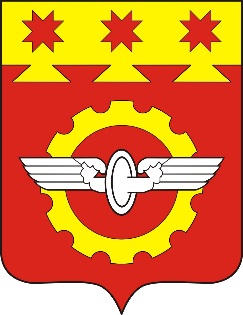 АДМИНИСТРАЦИЯГОРОДА КАНАШ                                                                                                                                     Чувашской РеспубликиПОСТАНОВЛЕНИЕ____________№__________    город Канаш